Понедельник 27.04.2020Понедельник 27.04.2020Тема урокаКлассная работаКонтроль1Математика«Дороже и дешевле»Учебник стр. 81 №1, №2 устноРабочая тетрадь стр. 119 №1, 2, 3, 4Фотографию с выполненной работой присылайте в вайбер или на электронную почту EkSam2020@yandex.ru2Русский язык«Написание слов с парными согласными»Спиши, вставляя пропущенные буквы. В скобках напиши проверочные слова. Подчеркни подлежащие и сказуемое. Садово_ посадил молодые саженцы. Лесору_ повалил огромное дерево. Сугро_ закрыл выход из дома. Сне_ укрыл верхушки деревье_ .Фотографию с выполненной работой присылайте в вайбер или на электронную почту EkSam2020@yandex.ru3Окружающий мир«Наша Родина - Россия»Учебник стр. 644Литературное чтение«Три медведя»Хрестоматия стр. 685ФизкультураСкакалка. Прыжки со скакалкой.Провести технику безопасности с инструментом, провести легкую разминку.https://youtu.be/gAIv2H_aZzgВнеурочная деятельность коррекционной-развивающей  направленностиКлуб любителей книги«Книги о животных»Прочитать сказку про животного, рассмотреть иллюстрации в книге, обсудить главного героя, подумать, чему учит нас произведение, нарисовать рисунок.ФитнесРазминка. Занятия с элементами йоги. Упражнение «дерево» (для координации вестибулярного аппарата и нервной системЗаминка.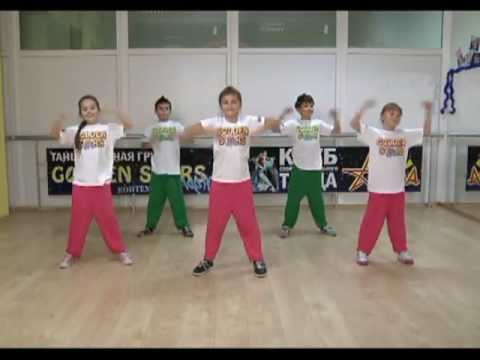 https://youtu.be/WF36ZyczUBE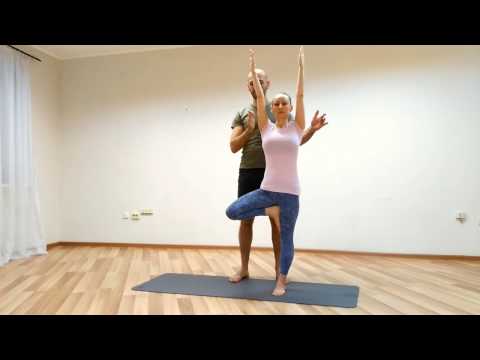 https://yandex.ru/efir?stream_id=478c1e7804522d21ac8b99444f4ac1a8&f=1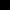 Вторник 28.04.2020Вторник 28.04.2020Тема урокаКлассная работаКонтроль1Математика«Симметричные фигуры»Учебник стр. 82 №1, 2 стр. 83 №3Рабочая тетрадь стр. 120 №2Фотографию с выполненной работой присылайте в вайбер или на электронную почту EkSam2020@yandex.ru2Русский язык«Написание слов с парными согласными»Спиши вставляя пропущенную букву. Делай проверку устно. Коля сла_ после болезни. Кошка точила ко_ти, У Кати на глазах показались сле_ки, Маша надела ле_кую соломенную шля_ку.Ле_кий ветерок пробежал по верху_кам деревьев.Фотографию с выполненной работой присылайте в вайбер или на электронную почту EkSam2020@yandex.ru3Литературное чтение«Три медведя»Хрестоматия стр. 694ФизкультураРежим дня и личная гигиена.Ознакомиться с материаломhttps://resh.edu.ru/subject/lesson/5097/main/168960/Домашняя работаРекомендовано составить свой режим дня, и соблюдать его, выполнять утреннюю физическую зарядку, соблюдать личную гигиену.Выполнить по желанию комплекс упражнений. (желательно в спортивной обуви):https://vk.com/video325951791_456239031Пожелания и вопросы можно написать учителю на почту: peunkov.dima@mail.ruВнеурочная деятельность коррекционной-развивающей  направленности«Хочу все знать»Посмотреть мультик (Скопируйте адрес и вставьте ее в строку запроса в вашем браузере (яндекс, гугл) появится страница на ютьюб канал.https://youtu.be/2r62piBIdL4Среда 29.04.2020Среда 29.04.2020Тема урокаКлассная работаКонтроль1Изо«Насекомые»Нарисовать любое насекомое.Фотографию с выполненной работой присылайте в вайбер или на электронную почту EkSam2020@yandex.ru2Русский язык«Написание слов с парными согласными»Словарный диктант (Вы читаете слова, ребята записывают, потом проверяете, по необходимости исправляете)Мороз, сугроб, лед, снег, еж, лев, автобус, берег, грядка, трубка, улыбка, близкий, город, жираф, редька.Фотографию с выполненной работой присылайте в вайбер или на электронную почту EkSam2020@yandex.ru3Окружающий мир«Наша Родина - Россия»Учебник стр. 66-674Литературное чтение«Три медведя»Хрестоматия стр. 705Внеурочная деятельность коррекционной-развивающей  направленностиРечевой этикет(формы обращения - приветствие, благодарность, прощание, обращение, извинение)Всё начинается со слова «Здравствуйте»Это слово говорят, если вас благодарят1.Слушание  произведений Константина Реннера «Сказка про вежливые слова»( Приложение 1); просмотр мультфильма по произведению Валентины Осеевой «Волшебное слово»  или слушание.2.Беседа: - кто  главные герои;-что с ними произошло;- какие вежливые слова ты запомнил из этого произведения.Индивидуальное консультированиеoe.smirnova@mail.ru(по желанию)6"Развиваем внимание"Задание 1.Упражнение на развитие внимания "Таблицы Шульте" Инструкция к заданию: перейди по ссылке:https://mozgotren.ru/trenagor/#/tablica-shulte  и выполни разминку на онлайн-тренажере.Молодец! Теперь немного усложним задачу!https://mozgotren.ru/trenagor/#/shulte-perevorotТы отлично справился!Для получения консультации пишите на электронную почтуOlgabk28@yandex.ruЧетверг 30.04.2020Четверг 30.04.2020Тема урокаКлассная работаКонтроль1Математика«Симметричные фигуры»Учебник стр. 83 №5Рабочая тетрадь стр. 120 №1Фотографию с выполненной работой присылайте в вайбер или на электронную почту EkSam2020@yandex.ru2Русский язык«Закрепление знаний учащихся о предложении»Учебник стр. 85 упражнение 48 (все вопросы проговорить устно, стихотворение просто переписать)Фотографию с выполненной работой присылайте в вайбер или на электронную почту EkSam2020@yandex.ru3Технология«Поделка из ниток»Из маленьких кусочков разноцветных ниток сделать красивую аппликацию.Сдать до 8 маяФотографию с выполненной работой присылайте в вайбер или на электронную почту EkSam2020@yandex.ru4ФизкультураЗнания о физической культуре. Футбол.Просмотр урока:https://resh.edu.ru/subject/lesson/4187/main/169129/Домашняя работаВыполняем по желанию и возможности один из комплексов *мяч можно заменить легким предметом(круглой или овальной формы) или сделать самому из бумаги и скотча.Комплекс упражнений с мячом: https://youtu.be/0WOnhPqK4zUКомплекс с мячом в парах:https://youtu.be/h_-TFPEZLNwПожелания и вопросы можно написать учителю на почту: peunkov.dima@mail.ruВнеурочная деятельность коррекционной-развивающей  направленностиКак обратится с просьбой к  вам? (к тебе?)Когда без извинения не обойтись?1.Слушание произведений Константина Реннера «Сказка про медвежонка-невежу»( Приложение 1);2.Беседа: - кто  главные герои;-что с ними произошло;- какие вежливые слова ты запомнил из этого произведения.Индивидуальное консультированиеoe.smirnova@mail.ru(по желанию)РитмикПовторение упражнения «дерево»Образно-сюжетные игры. Имитации движений героев сказки: Буратино, ПьероЗаминка.https://youtu.be/C84BaGhn3Q4https://youtu.be/WF36ZyczUBEРебенку необходимо самому объяснить и показать эти действия, как он представляет себе Буратино и Пьеро. Буратино бегает вприпрыжку и всем показывает «нос» (для малышей достаточно бегать вприпрыжку).Пьеро ходит грустный, опустив руки, движется медленно. Чередовать, чтобы ребенок передал настроение героев и мог ориентироваться в каком темпе он должен двигаться.https://yandex.ru/efir?stream_id=478c1e7804522d21ac8b99444f4ac1a8&f=1Среда 6.05.2020Среда 6.05.2020Тема урокаКлассная работаКонтроль1Изо«Домашние животные»Нарисовать домашнее животное.Фотографию с выполненной работой присылайте в вайбер или на электронную почту EkSam2020@yandex.ru2Русский язык«Закрепление знаний учащихся о предложении»Учебник стр. 86 упражнение 49 (списать стихотворение, к словам с подчеркнутыми буквами подобрать проверочное слово)Фотографию с выполненной работой присылайте в вайбер или на электронную почту EkSam2020@yandex.ru3Литературное чтение«Три медведя»Хрестоматия стр. 71 ответить на вопросы, нарисовать рисунок.Фотографию с выполненной работой присылайте в вайбер или на электронную почту EkSam2020@yandex.ru4Окружающий мир«Государственная символика России»Учебник стр. 68-69Внеурочная деятельность коррекционной-развивающей  направленностиИскусство  спора и диалога (мини-диалоги, речевые  формулы общения)Слово-мостик понимания между людьми (как слушать собеседника и вести себя во время разговора).1.Слушаем и смотрим произведение Н.Носова «Телефон»https://yandex.ru/video/preview?filmId=14064577514482700093&text=%D0%BD%20%D0%BD%D0%BE%D1%81%D0%BE%D0%B2%20%D1%82%D0%B5%D0%BB%D0%B5%D1%84%D0%BE%D0%BD&path=wizard&parent-reqid=1587656239661735-485385090764411105600121-production-app-host-man-web-yp-74&redircnt=1587656492.12. Беседа: - кто главные герои;-о чём договорились мальчики;-почему мальчики чуть не поссорились;-понравился ли рассказ и почему.Индивидуальное консультированиеoe.smirnova@mail.ru(по желанию)«Я – пешеход и пассажир»Посмотреть презентацию, обсудить прочитанное.https://ppt4web.ru/obshhestvoznanija/peshekhodpassazhirpeshekhod.html"Вредные привычки "Задание 1. Просмотр мультфильма «Сестрички-привычки»Инструкция к заданию: Перейди по ссылке: https://yandex.ru/efir?stream_id=4f7d6f4e2d6d2f129c05dfd3df396a9b&from_block=logo_partner_playerвнимательно посмотри мультфильм, а после ответь на вопросы (устно).Вопросы к мультфильму:1. Какое у тебя настроение после просмотра? Бывал (а) ли ты на месте мальчика?2. Вспомни, как звали сестричек – вредных привычек? Чему они учили?3. Чему нас учит этот мультфильм?Напиши на листочке свои вредные привычки. Подумай, стоит ли тебе дружить с этими сестричкамиЧетверг 7.05.2020Четверг 7.05.2020Тема урокаКлассная работаКонтроль1Математика«От первого до последнего и наоборот»Учебник стр. 84 №1, устно №2, №3Рабочая тетрадь стр. 122 №2, 3Фотографию с выполненной работой присылайте в вайбер или на электронную почту EkSam2020@yandex.ru2Русский язык«Закрепление знаний учащихся о предложении»Учебник стр. 86 упражнение 50 (Списать стихотворение, красным карандашом подчеркнуть предложение, которое содержит сообщение, синим-предложение с вопросом)Фотографию с выполненной работой присылайте в вайбер или на электронную почту EkSam2020@yandex.ru3Технология«ОКНА ПОБЕДЫ»В домах на окнах необходимо разместить плакаты, поздравления с праздником.Сдать до 8 маяФотографию с выполненной работой присылайте в вайбер или на электронную почту EkSam2020@yandex.ru4Физкультура«Когда и как возникла физическая культура»https://youtu.be/5cHgJax7jJEОзнакомиться с уроком, выполнить общеразвивающие упражнения по видео.Пожелания и вопросы можно написать учителю на почту: peunkov.dima@mail.ruВнеурочная деятельность коррекционной-развивающей  направленности«Хочу все знать»Посмотрите следующий мультик из цикла «Хочу все знать»Пятница 8.05.2020Пятница 8.05.2020Тема урокаКлассная работаКонтроль1Математика «Числа от 0 до 20»Учебник стр. 85 № 1,№2 устно, №3(18=10+8)Рабочая тетрадь стр. 122 №4 остальные номера по желанию.Фотографию с выполненной работой присылайте в вайбер или на электронную почту EkSam2020@yandex.ru2Русский язык«Закрепление знаний учащихся о предложении»Учебник стр. 87 упражнение 51 (Списать стихотворение, в конце первых двух предложений поставить правильно знаки)Фотографию с выполненной работой присылайте в вайбер или на электронную почту EkSam2020@yandex.ru3Музыка«Представление о многообразии музыкальных жанров (песня, танец, марш)»Знакомство с хорами из детских опер. По возможности прослушать М. Коваль «Волк и семеро козлят», М. Красев «Муха – цокотуха».4Литературное чтение«Теремок»Хрестоматия стр. 725Внеурочная деятельность коррекционной-развивающей  направленностиУ меня зазвонил телефон (Поговорим по телефону.)1.Знакомимся(слушаем) с произведением К.И.Чуковского «Телефон»2. Назовите всех героев произведения3. Расскажите, о чём просили К.И.Чуковского по телефону герои произведенияИндивидуальное консультированиеoe.smirnova@mail.ru(по желанию)6«Развиваем внимание и мышление»Задание 1. Задание по презентации : "Развиваем психические процессы"https://yadi.sk/i/t4zjiABIVd3lPAИнструкция к заданию:Перелистывай странички в презентации и выполни задания, проверяй себя!Клуб любителей книги«Книги о животных»Прочитать сказку про животного, рассмотреть иллюстрации в книге, обсудить главного героя, подумать, чему учит нас произведение, нарисовать рисунок.